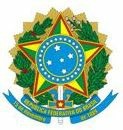 MINISTÉRIO DA EDUCAÇÃOSECRETARIA DE EDUCAÇÃO PROFISSIONAL E TECNOLÓGICA INSTITUTO FEDERAL DE EDUCAÇÃO, CIÊNCIA E TECNOLOGIA BAIANO CAMPUS CATURua Barão de Camaçari, 118, Centro, CATU / BA, CEP 48110-000Edital Nº 06, de janeiro de 2024ANEXO VI DECLARAÇÃO DE ESCOLA PÚBLICAEu,______________________________________________________________________________________, (cargo/função) ________________________________ da Escola ___________________________________ ______________________________________________________________________, inscrita sob o CNPJ n°.____________________________________________________________________________declaro que o(a) candidato(a)__________________________________________________________________ a ingressar no Instituto Federal Baiano – IF Baiano, ano letivo 2023 e contemplado(a) pelo sistema de reservas de vagas, instituído pela Lei Federal nº 12.711, de 29/08/2012 e ciente do conteúdo do artigo 9º da Portaria nº. 18 do Ministério da Educação e Cultura, de 11 de outubro de 2012, a saber, “Art. 9º A prestação de informação falsa pelo estudante, apurada posteriormente à matrícula, em procedimento que lhe assegure o contraditório e a ampla defesa, ensejará o cancelamento de sua matrícula na instituição federal de ensino, sem prejuízo das sanções penais eventualmente cabíveis”.Declaro que o candidato(a) NÃO CURSOU nenhuma parte do Ensino fundamental em escolas da rede privada ou qualquer outro tipo de escola, mesmo que de forma gratuita, que não seja da rede pública, nos termos do Art. 19 da Lei nº 9.394/96.Assinatura e carimbo pessoal do(a) responsável na escolaDiretor(a) ou Vice Diretor(a) ou Secretário(a)